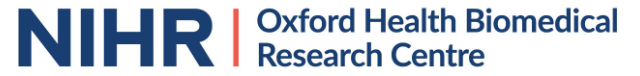 Patient and Public Involvement Planning FormIf you would like support from the PPI Theme, and/or for us to share your PPI opportunity with our PPI Contributor Pool, please complete as many of the detailPPIs in the project form below and email it to claire.murray@oxfordhealth.nhs.uk .In using the PPI Contributor Pool you agree to following best practice in relation to reimbursing your PPI contributors for their time and expenses; and to provide feedback on the difference the PPI activities made to you project. At the end of this form are ‘Ten Tips for Involvement’ and other useful resources for planning your PPI include:Oxford Health BRC PPI Payment PolicyIntroduction to Patient and Public Involvement for Research StaffResources for researchers’ webpageNIHR Public Involvement Standards Please complete the sections below:Ten tips for involvement1) Start early: Give yourself time to plan properly. The most successful PPI projects are well thought through, and consider from the outset how PPI can influence your research at different stages of the research cycle, and who you might need to work with to make your PPI a success. 2) Identify your purpose: Start with thinking about why you are carrying out PPI, what will patients and public contributors bring to your research? Identify what difference they can make, and how they might benefit from involvement. 3) Who are you looking for: What experience or skills are you looking for, be specific. Think through the purpose for the PPI opportunity and what that tells you about the PPI contributors who can make the biggest difference to your research.4) Find your contributors: Where are the people you are looking for spending their time? Which organisations or services are they in contact with, what activities do they take part in, or what websites do they visit? How will you communicate your involvement opportunity to encourage people to work with you?5) Chose the most appropriate method: Which method is best will depend upon the point in the research cycle, the purpose of the involvement, and the group or community you are working with. Consider how to ensure your contributors are safe and supported. 6) Think about practicalities and support: When and where will you run your involvement? What timing and location will be most convenient for your contributors? What support or information will your contributors need to enable them to participate? How will you refund expenses and make payment for your contributor’s time? What resources or extra help will you need to deliver the PPI activities well?7) Communicate clearly: Make sure you use plain language and avoid jargon when communicating with potential patient and public contributors. (The Plain English Campaign have some useful guidance.) Make sure your communication format and design is appropriate for your target audience. 8) Keep in touch: Feedback to your PPI contributors on how their involvement has influenced your research project. Ask whether they would be interested in hearing how the project develops and about future opportunities for involvement.9) Make it a two-way process: Can you work with PPI contributors to design the involvement from the outset? Working together to develop opportunities can help build positive relationships and improve the experience of involvement.10) Make time to evaluate: After your PPI activities are complete, reflect on how well they delivered on the purpose you identified. What went well and what could have been improved? Ask your contributors about their experiences of being involved. Your nameYour department or BRC research themeYour emailResearch titleOutline of research projectPurpose of involvementWhat difference do you anticipate involving patients and the public will make to your project?Point(s) in research cycle for involvement activitiesWhat are the PPI activities you are planning?Where will the PPI activity take place?What experience or interests would you like PPI contributors to have? And how many people would you like to involve?I.e. patient, carer, area of mental health, treatment or service experienceWhy will it be of interest or value for people to be involved?What are the contact details for interested PPI contributors? When would you like the involvement activity to take place?Will you provide reimbursement for time and expenses? This is best practice – see BRC Payment Policy